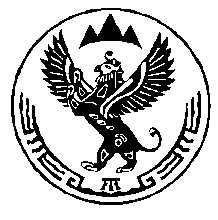 КОМИТЕТ ВЕТЕРИНАРИИ С ГОСВЕТИНСПЕКЦИЕЙ     РЕСПУБЛИКИ АЛТАЙП Р И К А З«____» ________ 2020 год                                                                          № _____г. Горно-АлтайскО внесении изменения в приказ Комитета ветеринарии с Госветинспекцией Республики Алтай от 8 мая 2020 года № 143-ПВ соответствии с Законом Республики Алтай от 19 декабря 2014 года № 91-РЗ «О наделении органов местного самоуправления в Республике Алтай отдельными государственными полномочиями Республики Алтай  по организации мероприятий при осуществлении деятельности по обращению с животными без владельцев на территории Республики Алтай, постановлением Правительства Республики Алтай от 6 февраля 2015 года № 36 «Об утверждении Порядка предоставления органам местного самоуправления в Республике Алтай субвенций из республиканского бюджета Республики Алтай на осуществление от дельных государственных полномочий Республики Алтай по организации мероприятий при осуществлении деятельности по обращению с животными без владельцев», Положением о Комитете ветеринарии с Госветинспекцией Республики Алтай, утвержденным постановлением Правительства Республики Алтай от 7 мая 2020 года № 161, п р и к а з ы в а ю:1. В пункте 1 приказа Комитета ветеринарии с Госветинспекцией Республики Алтай от 8 мая 2020 года № 143-П «Об утверждении нормативов средней стоимости услуг по осуществлению отдельных государственных полномочий Республики Алтай по организации мероприятий при осуществлении деятельности по обращению с животными без владельцев на территории Республики Алтай» (официальный портал Республики Алтай в сети «Интернет»: www.altai-republic.ru, 2020, май), слова «(в сутки)» заменить словами «(календарный день)».2. Приказ от 26 октября 2020 года № 311-П «О внесении изменения в приказ Комитета ветеринарии с Госветинспекцией Республики Алтай от 8 мая 2020 года № 143-П» считать утратившим силу.3. Старшему инспектору-делопроизводителю обеспечить доведение настоящего Приказа до муниципальных образований в Республике Алтай.4. Разместить настоящий Приказ на официальном сайте Комитета в информационно-т елекоммуникационной сети Интернет.5. Контроль за исполнением настоящего Приказа оставляю за собой.Председатель                                                                              А.П. Тодошев